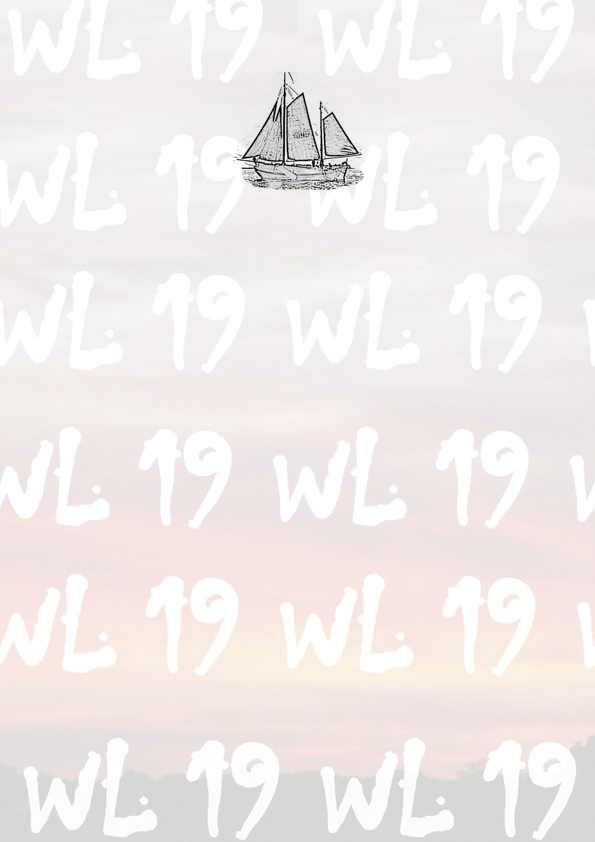 Donateur van de Aak ‘De Drie Gebroeders’. Ondergetekende geeft zich hierbij op als donateur van de Aak ‘De Drie Gebroeders’, ondergebracht in Stichting It Fiskersskip te Moddergat.Als donateur steun ik het in de vaart houden van de Aak, “De Drie Gebroeders.”Als donateur heb ik het recht gratis gebruik te maken van de speciale vaartochten die de stichting organiseert voor donateurs. De donatie bedraagt minimaal € 15 per kalenderjaar en wordt middels deze machtiging geïnd. De donatie wordt beëindigd door middel van een schriftelijke opzegging, uiterlijk 1 maand voor 1 januari van het nieuwe jaar, gericht aan het secretariaat van de Stichting It Fiskersskip. Ondergetekende machtigt Stichting it Fiskersskip eenmaal per jaar het donatiebedrag te incasseren van: Donatiebedrag (minimaal € 15 euro):IBANnummer: Voornaam: Achternaam: Straat en huisnummer: Postcode:			Woonplaats: E-mail adres: Ik wil graag middels e-mail op de hoogte worden gehouden met het wel en wee van de Aak. Ja/Nee (doorhalen wat niet gewenst is)Datum: 				Handtekening:Stichting It Fiskersskip, Fiskerspaad 4-8a 9142 VN Moddergat. www.wl19.nl, NL45RABO 0320 2051 69